	MFA 608
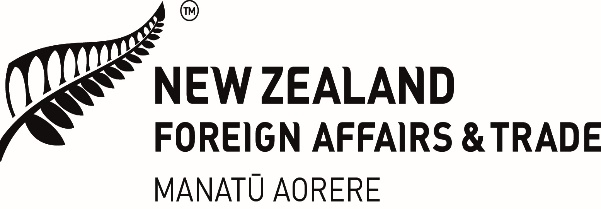 AUTHORISATION FOR DIPLOMATIC  CONSULARCERTIFYING OFFICERThis form must be completed and signed by the Head of Mission or Post authorising an officer to approve duty-free purchases and refunds of motor spirits excise tax on behalf of diplomatic and consular offices and privileged staff. The completed form must be returned to Protocol Division (protocol@mfat.govt.nz) (Please print in block letters)FULL NAME OF MISSION/POST:.......................................................................................................................................FULL NAME OF PROPOSED CERTIFYING OFFICER:..............................................................................................................................................................DESIGNATION OF PROPOSED CERTIFYING OFFICER:  (Must be diplomatic or consular officer)..............................................................................................................................................................THREE SAMPLES OF THE SAME SIGNATURE OF THE PROPOSED CERTIFYING OFFICER:1.   ..............................................................................................................................................................2.   ..............................................................................................................................................................3.   ..............................................................................................................................................................NAME OF CERTIFYING OFFICER BEING REPLACED: (If applicable)..............................................................................................................................................................SIGNATURE OF HEAD OF  OR POST: Signature:  .................................................................................  Mission/Post Seal:  ..............................FOR OFFICIAL USE ONLY:MFAT APPROVAL:Signature:    ...................................................................        MFAT SEAL: